ВВЕДЕНИЕВ мире существует множество профессий, и все они отличаются друг от друга той деятельностью, которую осуществляют.Суть обучения более логична. Преподавание или обучение обычно происходит в специально организованных пространственно-временных рамках, поддающихся планированию, алгоритмизации и проработке, имеет четкие цели и соответствующие им задачи, а также определенные критерии оценки их достижения.Актуальность темы определяется тем, что оценить результат работы педагога достаточно сложно, так как у него нет строго определенных критериев и оценок, он во многом определяется исходным состоянием воспитанности подопечного.Недостаточная разработанность указанной проблемы и ее большая практическая значимость, определили тему исследования: «Сущность педагогической деятельности. Происхождение педагогической деятельности. Непрофессиональная педагогическая деятельность».  Объект исследования: сущность, происхождение и педагогической деятельность, непрофессиональная педагогическая деятельность.Предмет исследования: педагогическая деятельность и её особенности.Цель исследования: дать характеристику педагогической деятельности. Для этого необходимо решить следующие задачи:- разобрать специфику работы профессиональной деятельности педагога;- выявить структуру работы педагогической деятельности;- изучить особенности педагогической деятельности;- изучить истоки зарождения педагогики;- выявить становление преподавательской деятельности, как профессия;- раскрыть семейное воспитание, как непрофессиональная педагогическая деятельность;- выявить отличия профессиональной педагогической деятельности от непрофессиональнойНа основе теоретического анализа литературы, разработать особенности развития педагогической деятельности, как науки.Педагог является одной из самых социально значимых профессий. Его деятельность направлена на развитие и формирование человека. Духовное воспроизводство человека, сотворение личности - таково назначение педагога в обществе. В этом заключается важнейшая социальная функция педагога.При написании данной курсовой работы были использованы материалы из литературных источников учёных, которые внесли огромный вклад в изучение и развитие педагогики, как науки. Структура работы соответствует логике исследования и включает в себя введение, теоретическую часть, практическую часть, заключение, список литературы, приложения.Главным в педагогической деятельности остается воспитательная работа, в связи с этим при подготовке учителей необходимо заботиться о формировании их подготовки к грамотной организации учебного процесса в совокупности со знанием предмета.Для нынешнего образования не так важно научить известному количеству знаний, как воспитать желание и умение приобретать эти знания и пользоваться ими. На долю учителя выпадает новая ответственная роль. Ему предстоит сделаться организатором той социальной среды, которая является важнейшим воспитательным фактором.ГЛАВА 1. СУЩНОСТЬ ПЕДАГОГИЧЕСКОЙ ДЕЯТЕЛЬНОСТИСпецифика работы профессиональной деятельности педагогаЗначение педагогической профессии раскрывается в деятельности, осуществляемой ее представителями и которая называется педагогической. Это особый вид социальной деятельности, направленный на передачу культуры и опыта, накопленных человечеством от старших поколений к младшим, создание условий для их личностного развития и подготовки их к выполнению определенных социальных ролей в обществе.Очевидно, что эта деятельность проводится не только учителями, но и родителями, общественными организациями, руководителями предприятий и учреждений, производственными и другими группами и, в определенной степени, средствами массовой информации. Однако в первом случае эта деятельность носит профессиональный характер, а во втором-общепедагогический характер, который каждый человек вольно или невольно осуществляет по отношению к самому себе, занимаясь самообразованием и самообразованием.Значение педагогической профессии раскрывается в деятельности, осуществляемой ее представителями и которая называется педагогической. Это особый вид социальной деятельности, направленный на передачу опыта и культуры, накопленных предыдущими поколениями, создание условий для их личностного развития и подготовку их к выполнению определенных социальных ролей в обществе. Выделяется две группы педагогической деятельности: - профессиональная, осуществляемая педагогами в специально организованных учебных учреждениях;- общепедагогическая, - родителями и различными общественными организациями.Признаки профессиональной педагогической деятельности:- носит преднамеренный характер,- ей занимается специально подготовленный человек,- для ее реализации существуют определенные методы, средства формы работы,- имеет определенную цель,- ребенок включается в определенные отношения с педагогом,- результаты профессиональной педагогической деятельности могут быть проверены.Педагогическая деятельность относится к классу преобразующих и управляющих профессий. По своей природе она носит гуманистический характер; коллективный характер и творческий характер.Структуру педагогической деятельности можно представить как единство цели, мотивов, действий и результата. Системной характеристикой деятельности, в том числе педагогической, является цель.Цель педагогической деятельности достигается путем решения конкретных задач обучения и воспитания в разных направлениях.Реализация цели педагогической деятельности связана с решением социально-воспитательных задач, таких как формирование образовательной среды, организация деятельности учащихся, создание педагогического коллектива, развитие личности и так далее.Педагогическая деятельность как профессиональная осуществляется в специально организованных обществом образовательных учреждениях: дошкольных учреждениях, школах, профессиональных училищах, учреждениях среднего специального и высшего образования, учреждениях дополнительного образования, повышения квалификации и переподготовки кадров.Особенности педагогической деятельностиОсобенностями педагогической деятельности являются: творчество, гуманизм, профессионализм учителя.Творчество – это процесс создания новых духовных и материальных ценностей. Оно заключается в выработке и воплощении учителем в учебно-воспитательном процессе нестандартных педагогических решений. Творческая деятельность учителя характеризуется наличием у него всесторонних знаний, умением их критически переработать и осмыслить, применить теоретические положения в реальных педагогических действиях.Творчество учителя включает разработку новых форм, методов, приемов и средств организации учебно-воспитательного процесса, педагогических технологий, критическое использование имеющегося опыта в новой ситуации, способность к рефлексивной оценке профессиональной деятельности и ее результатов.Творческий характер педагогической деятельности, по мнению Н.Н. Никитиной, связан с ее гуманистической природой, побуждающей учителя к постоянному поиску и решению сложных педагогических задач. Поэтому творческий потенциал педагога во многом зависит от степени его креативности – способности создавать нечто новое, оригинальное, принимать нестандартные решения. Способность к творческой деятельности присуща каждому человеку.Творчески работающий учитель не только опирается на достижения педагогической науки, но и обобщает педагогическую теорию.Существует несколько уровней педагогического творчества:- репродукция – воспроизведение готовых рекомендаций, освоение ранее освоенного;- оптимизация – выбор и сочетание известных методов и приемов обучения;- эвристика – поиск нового, обогащение известного собственными находками;- самостоятельность – продуцирование идей, создание новых способов и приемов осуществления педагогической деятельностиТворческий поиск и творческое отношение к делу являются условиями эффективности любой профессиональной деятельности, что обуславливается разнообразием приемов и способов работы, поиском путей повышения эффективности педагогического процесса, учета конкретных условий, уникальности личности, но именно в педагогической деятельности они являются нормой, без которой данная деятельность осуществляется неполноценно.Профессионализм учителя проявляется в наличии интереса к педагогической профессии (положительное эмоциональное отношение к детям), педагогическом призвании (склонность и способность к педагогической деятельности), педагогическом мастерстве и другие.Профессионально-значимые качества учителя характеризуют профессионально-педагогическую направленность его личности. Е.Н. Шиянов выделил следующие качества личности учителя:- педагогический долг и ответственность (стремление оказать помощь учащимся и их родителям в пределах своих прав и компетенций);- педагогическая мораль (требовательность к себе);- самоотверженность (мотивационно-ценностное отношение к труду);- педагогический такт (чувство меры, сознательная корректировка действий, способность определять тон, стиль общения и другие);- педагогическая справедливость (объективность, нравственная воспитанность).Гуманизм – это принцип мировоззрения, в основе которого лежит признание безграничности возможностей человека и его способности к совершенствованию, прав личности на свободное проявление своих способностей, убеждений, утверждение блага человека как критерия оценки уровня общественных отношений. Гуманистическая педагогика в практике может быть реализована только в диалогической педагогической деятельности, то есть в определенной системе отношений учителя и ученика, где имеют место открытость целевых установок, совместный поиск решения проблем, признание прав и свобод друг друга. Диалог должен осуществляться на всех уровнях – ценностных, содержательных, процессуальных.Взаимодействие участников образовательного процесса на основе гуманизма предполагает:- восприятие ученика самоценной личностью, с которой необходимо считаться и пытаться помочь ей осознать лучшие ее качества;- побуждение учеников к обратной связи.Важными качествами гуманного педагога являются:- эмпатийность – способность к сочувствию;- толерантность – терпимость;- конгруэнтность – опыт самопознания, саморегуляции, понимание собственных психических процессов.Гуманистический потенциал педагогической деятельности заключается также в создании возможностей для развития и личностного роста самого учителя, удовлетворения его базовых потребностей.Социальное назначение педагога, его функции во многом определяют особенности его труда. Прежде всего это общественная значимость труда, которая задается перспективной направленностью деятельности. У скромного учительского стола закладывается сегодня будущее нашего общества.Структура работы педагогической деятельностиПедагогическая деятельность как профессиональная имеет место в специально организованных обществом образовательных учреждениях: дошкольных заведениях, школах, профессионально-технических училищах, средних специальных и высших учебных заведениях, учреждениях дополнительного образования, повышения квалификации и переподготовки Педагогическая деятельность является сложноорганизованной системой ряда деятельностей: самая первая из них — деятельность преподавателя, обучающего непосредственно.Сущность и структура педагогической деятельности, а также связанная с ними продуктивность — один из актуальнейших вопросов педагогической науки и практики. Обычно научный анализ этих важных феноменов заменяется общими рассуждениями о педагогическом искусстве. Творчество педагога неповторимо, это такое же высокое искусство, как творчество композитора и художника — а может быть, и куда более сложное.Особенно перспективным принято считать направление, связанное с применением принципов системного подхода к анализу и построению моделей педагогической деятельности.Н.В. Кузьмина, вводя понятие педагогической системы, выделяет не только ее структурные составляющие, но и функциональные компоненты педагогической деятельности. В рамках этой модели выявляется пять структурных составляющих (ПРИЛОЖЕНИЕ 1):Для того чтобы задать систему, необходимо выявить ее элементы и определить совокупность связей между ними. В данном случае все структурные компоненты педагогической системы находятся как в прямой, так и в обратной зависимости. Центральная научная задача педагогики и педагогической психологии как науки заключается в том, чтобы описать, как именно составляющие системы зависят друг от друга. Успех воспитания и образования во многом зависит от эффективной педагогической деятельности - целостной системы социально- психологического взаимодействия педагога и воспитанника, содержащей в себе обмен информацией, воспитательные воздействия и организацию взаимоотношений с помощью коммуникативных средств.Мастерство, успех педагогической деятельности во многом зависит от соответствия нравственно-психологических характеристик педагога содержанию, структуре педагогической деятельности, овладению им приёмам, техникой общения.Как и любой вид деятельности, деятельность педагога имеет свою структуру. Она такова:- Мотивация.- Педагогические цели и задачи.- Предмет педагогической деятельности.- Педагогические средства и способы решения поставленных задач.- Продукт и результат педагогической деятельностиОт реализации на практике этих видов педагогической деятельности, от овладения техникой общения, зависит индивидуальный стиль общения педагога (авторитарный, демократический, либеральный).Разрабатывая проблему педагогической деятельности, Н. В. Кузьмина определила структуру деятельности учителя. В данной модели были обозначены пять функциональных компонентов:1. гностический;2. проектировочный;3. конструктивный;4. организаторский;5. коммуникативный.Гностический компонент (от греч. gnosis - познание) относится к сфере знаний педагога. Речь идет не только о знании своего предмета, но и о знании способов педагогической коммуникации, психологических особенностей учащихся, а также о самопознании (собственной личности и деятельности).Система знаний включает мировоззренческий, общекультурный уровни и уровень специальных знаний.Специальные знания включают владение предметом, а также знание по педагогике, психологии и методике преподавания. Знания и умения, составляющие основу собственно познавательной деятельности, то есть деятельности по приобретению новых знаний являются важной составляющей гностического компонента.Проектировочный компонент включает в себя представления о перспективных задачах обучения и воспитания, а также о стратегиях и способах их достижения.Проектировочные способности обеспечивают стратегическую направленность педагогической деятельности и проявляются в умении ориентироваться на конечную цель.Конструктивный компонент - это особенности конструирования педагогом собственной деятельности и активности учащихся с учетом ближних целей обучения и воспитания (урок, занятие, цикл занятий).Конструктивные способности обеспечивают реализацию тактических целей: структурирование курса, подбор конкретного содержания для отдельных разделов, выбор форм проведения занятий и так далее.Коммуникативный компонент - это особенности коммуникативной деятельности преподавателя, специфика его взаимодействия с учащимися. От уровня развития коммуникативной способности и компетентности в общении зависит легкость установления контактов преподавателя с учащимися и другими преподавателями, а также эффективность этого общения с точки зрения решения педагогических задач. Организаторский компонент - это система умений педагога организовать собственную деятельность, а также активность учащихся.ГЛАВА 2. ПРОИСХОЖДЕНИЕ ПЕДАГОГИЧЕСКОЙ ДЕЯТЕЛЬНОСТИ2.1.  Истоки зарождения и этапы развития педагогикиПедагогическая профессия представляет собой трудовую деятельность, которая является источником существования специально обученных людей, и имеет цель создать условия для становления и развития другой личности. Педагогическая деятельность — это, безусловно, труд. Но профессионального уровня эта деятельность достигла не сразу.Педагогическая профессия является одной из самых древних. Ее можно назвать вечной непреходящей сферой человеческого бытия. Возникновение педагогической профессии имело объективные основания. Они заключаются в необходимости передачи накопленного опыта от поколения к поколению, его творческой переработке.Корни понятия «педагогическая деятельность» обращены к Античной Греции, где в городах – полисах дети богатых граждан получали домашнее образование с помощью раба – педагога (дословно «поводыря»). Отсюда буквальное значение дефиниции «педагогика» – «детовождение». Таким образом, с древних времен педагог был наделен определенной функцией – ведение и сопровождение ребенка по жизни. Значение слова «педагог» со временем расширилось и стало иметь как прямое, так и косвенное значение. Интересна этимология русского слова «воспитатель». Оно исходит от основы «питать». В современном понимании воспитатель – это человек, занимающийся воспитанием, ответственный за условия жизни и развитие личности других людей. Первоначально эту функцию – социализацию детей в обществе – выполняла семья как единственный институт социального воспитания. Она заботилась о необходимости овладения подрастающим поколением различными умениями и навыками, обеспечивающими ее жизнедеятельность. Однако эта деятельность не являлась истинно педагогической, поскольку носила стихийный характер. Дальнейшее развитие цивилизации: земледелия, ремесел, письменности, религии, науки, развитие экономических, торговых отношений привело к возникновению первичных институтов образования и систем воспитания. Изменение способа передачи накопленного культурного опыта от одного поколения к другому, от «знающего» к «незнающему» - обусловило появление людей умственного труда, жизненным предназначением которых являлась педагогическая деятельность.В Древнем Вавилоне, Египте, Сирии учителями чаще всего были жрецы, в Древней Греции – умные и талантливые вольнонаемные граждане, в Древнем Риме - государственные чиновники, знавшие науки, много путешествовавшие, знавшие языки и культуру разных народов. В Средние века педагогами в основном были священники. Возникновение педагогической профессии имеет объективные основания. Общество не могло бы существовать и развиваться, если бы молодое поколение, приходящее на смену старшему поколению, вынуждено было начинать сначала, без творческого освоения и использования того опыта, который оно получило в наследство. С момента возникновения педагогической профессии за учителями закрепилась, прежде всего, воспитательная функция. Учитель - это воспитатель, наставник. В этом его гражданское, человеческое предназначение.Развитие педагогической профессии осуществлялось в несколько этапов. 1. Допрофессиональный этап – существовал в эпоху первобытности, возникновение первой религии, процесса разделения труда и упорядочивания семейных (брачных) отношений.  Суть воспитательного процесса заключалась в том, чтобы передать детям собственный жизненный опыт, сохранить веру, обычаи, ритуалы. 2. Эпоха рабовладения – протекала в период средневековья (12-16 вв.). В качестве педагога выступал раб, который обязан был следить за ребенком, оберегать его, сопровождать. Позднее раба заменил человек, имеющий уважение в обществе и способный передать ребенку необходимые знания и умения. На этом этапе возникает письменность, которая представляется для подрастающего поколения очень сложным и трудоемким делом, обучение которому требует много сил и времени. Появляются специально обученные люди, занимающиеся обучением письму детей за плату. В этот период роль педагога значительно повышается. Особенностью данной эпохи можно назвать то, что педагогическая деятельность и соответственно педагогическая профессия находятся в полной зависимости от религии и ее идеологии. Это отрицательно сказывается на уровне общей образованности. Достижением этого периода является появление первых специально организованных образовательных учреждений, подготовка педагогических кадров. Собственно профессиональный. 3. Эпоха индустриального общества. В этот период к педагогам предъявляются профессиональные требования. Осуществляется подготовка педагогических кадров по всем направлениям (дошкольное, школьное и так далее). Педагогическая профессия становится массовой. 4. Современный. Эпоха постиндустриального общества. Педагоги, учителя, имеющие разный уровень профессионально – педагогического образования, осуществляющие деятельность в различных образовательных учреждениях.Образование и педагогическая наука насчитывают несколько тысячелетий своей истории. На этом пути педагогика постепенно из разрозненных взглядов, идей и теоретических положений превращалась в науку. Развитие воспитательно-образовательных институтов было многообразным, противоречивым и неоднозначным процессом..2.2. Становление преподавательской деятельности, как профессияОпределение точных сроков возникновения данной профессии не представляется возможным. Достаточно долгое время воспитанием и обучением детей занимались люди без специального образования. Суть этого процесса состояла в том, что более старшее поколение передавало свои знания и опыт подрастающему.Целенаправленно процесс воспитания и обучения начал складываться только в период перехода от первобытного общества. Появились такие формы деятельности как трудовая и орудийная. Они требовали воспитания детей, обладающих специальными умениями и навыками, что и сподвигло человечество перейти к организованному воспитательно-образовательному процессу.Одной из массовых современных педагогических профессий является воспитатель детей дошкольного возраста. Впервые данная профессия возникла в 17-18 веках. Именно в это время появляются первые детские дошкольные учреждения. Изначально детские дошкольные учреждения были созданы исключительно для детей-сирот, позже в них принимались дети из малоимущих семей и намного позже появились платные частные детские сады, в их функцию вошел процесс воспитания и обучения детей состоятельных родителей. Позднее данные рекомендации получили распространение по всему миру, исключением не стала и Россия, в которой была организована первая сеть детских садов по его системе, а также курсы по подготовке профессионалов педагогической профессии.С начала XVIII в. Петр I стремился поставить науку и школу на службу практическим нуждам армии, флота, промышленности, торговли, государственного управления. Среди потока его указов было немало таких, которые относились к просвещению.В эпоху капитализма в связи с развитием школьного дела профессия учителя становится массовой. Учителя занимают штатные должности в многочисленных школах и училищах различных типов. Наряду с этим в XVIII—XIX вв. в дворянских и буржуазных семьях получило распространение воспитание и начальное обучение детей с помощью домашних наставников, домашних учителей (гувернеров). Первоначально лица, выполнявшие учительские обязанности, не имели никакой специальной подготовки. В конце XVIII в. с возникновением и развитием педагогического образования в России определяются государственные требования к профессиональной подготовке учителя, законодательно оформляется его правовое положение в зависимости от образования.В 1779 г. при Московском университете была открыта учительская семинария — педагогическое учебное заведение, готовившее учителей для начальных школ; она готовила небольшое число учителей для Московской и Казанской гимназий и некоторых пансионов. В 1803 г. в Петербурге открылась учительская гимназия, готовившая учителей для городских училищ. В 1804 г. она преобразована в педагогический институт. В начале XIX в. России создаются первые учительские институты, готовившие учителей для средних классов общеобразовательных школ.История педагогики и образования как учебная дисциплина давно является неотъемлемой частью педагогического образования, это одна из самых старых отраслей педагогического знания, которая выделилась внутри педагогики уже в середине XIX в. В 90-е гг. XX в. с демократизацией общественной жизни России, в частности гуманизацией и демократизацией системы образования, значительные перемены произошли и в подготовке учителей.Появление университетов, учительских семинарий привело к массовому развитию учительской профессии, а затем в результате дифференциации и расширения спектра педагогических профессий появились новые педагогические специальности, которые подразделились в зависимости от:- возрастного периода развития личности (дошкольник, учитель школы, педагог, андролог (педагог взрослых), работающий над повышением квалификации и переподготовки людей);- предметных областей знаний (учителя предметники: физик, химик, математик и другие);- психического, физиологического и социального развития личности (дефектолог, логопед, сурдо-, тифлопедагог);- типа образовательного учреждения (педагог системы общего, профессионального, дополнительного образования).В настоящее время в России подготовка учительских кадров ведется по 41 специальности. Переход к рыночной экономике вызвал необходимость существенно модернизировать содержание педагогического образования. Возникла потребность в расширении состава специальностей. В последние годы в ряде педагогических университетов и институтов развернута подготовка экономистов, юристов, менеджеров, маркетологов, психологов для нужд сферы образования. С этой целью открываются специальные факультеты: юридические, экономические, психолого-дефектологические. Получает развитие подготовка учителей экологии, политологии, социологии, культурологии, социальной педагогики, андрагогики, безопасности жизнедеятельности и так далее.Изучение истории образования и педагогических учений – важное условие формирования общей и педагогической культуры будущего специалиста, поскольку оно дает знание о процессе развития теории и практики образования и воспитания и содействует становлению мировоззрения и педагогического профессионализма.ГЛАВА 3. НЕПРОФЕССИОНАЛЬНАЯ ПЕДАГОГИЧЕСКАЯ ДЕЯТЕЛЬНОСТЬ3.1. Семейное воспитание, как непрофессиональная педагогическая деятельностьНепрофессиональную деятельность характеризует то, что человек не осознает педагогической проблемы или задачи. В конкретной ситуации он будет действовать интуитивно и не сможет объяснить, в связи с чем совершил тот или иной поступок, чего хочет достичь, поучая или воспитывая других.Профессия – род трудовой деятельности, требующей специальной подготовки и являющейся источником существования. Исходя из этого, можно выделить педагогическую деятельность как профессиональную, так и непрофесиональную.Педагогическая деятельность – чрезвычайно широкое явление, охватывающее многие сферы человеческой жизни. Ее содержанием являются обучение, воспитание и развитие человека, в орбиту такой деятельности каждый человек в течение жизни попадает многократно. На жизненном пути каждого человека встречаются люди, которые его и учат, и воспитывают.Всегда ли учат и воспитывают профессионалы? Кто это делает в начале нашей жизненного пути?Всегда ли учат и воспитывают профессионалы? Кто это делает в начале нашей жизненного пути?Является ли семейное воспитание педагогической деятельностью? Да, является, если родители выполняют роль учителей, наставников, умных «поводырей» по отношению к детям, если они стремятся взрастить в них человеческое, дать направление сердцу и уму, дать им первоначальное образование. Но деятельность родителей по воспитанию и обучению детей не является профессиональной. Сила семейного воспитания, результативность педагогической деятельности родителей – в естественности, непреднамеренности воспитания и обучения, в его слитности с повседневной жизнью семьи, в неявной педагогичности действий, поступков, отношений родителей с детьми, в особых их отношениях, основанием которых служат кровная близость, особая привязанность друг к другу. Даже если родители профессионально занимаются педагогической деятельностью, в большинстве случаев мы не можем сказать, что в домашнем воспитании своих детей они строго следуют определенным канонам.В семейном воспитании нет специальных уроков, заранее планируемых бесед о нравственности, природе, красоте. Вся семейная жизнь с ее повседневными событиями, заботами, отношениями, радостями и драмами – постоянная череда уроков, которые дают взрослые детям. И эти уроки, как правило, остаются с человеком на всю жизнь, формируя его собственные педагогические взгляды на воспитание следующего поколения детей. Раскрытие в родителях педагогического таланта неотделимо от целостного становления их личности, от их культуры, от отношения к будущему отцовству и материнству, к будущему потомству. Это одна из самых сокровенных сторон человеческой личности, в которую не может проникнуть посторонний взгляд. Но именно в этой сфере человек обнаруживает свою нравственность, готовность к выполнению педагогической функции семьи в целом и своей личной. При благоприятном стечении обстоятельств, при осознанном стремлении родителей воспитать в ребенке человека, соответствующего их педагогическому идеалу, обретение воспитательных функций может стать плодотворным. Вместе с тем на реализацию этой возможности влияет целый ряд факторов: социальных, семейных, личных. Среди них есть такой, с которыми встречаются все родители. Таким образом, знание, понимание ребенка, доверительные отношения, взаимная привязанность, духовная близость – необходимые условия для педагогической деятельности родителей.3.2. Отличия профессиональной педагогической деятельности от непрофессиональнойПедагогическая деятельность – это вид профессиональной деятельности, содержание которой является обучение, воспитание, образование, развитие обучающихся.Эту деятельность осуществляют не только педагоги, но и родители, общественные организации, руководители предприятий и учреждений, производственные и другие группы, а также в известной мере средства массовой информации. Однако в первом случае эта деятельность – профессиональная, а во втором – непрофессиональная (общепедагогическая), которую вольно или невольно осуществляет каждый человек и по отношению к самому себе, занимаясь самообразованием и самовоспитанием. Педагогическая деятельность как профессиональная имеет место в специально организованных обществом образовательных учреждениях: дошкольных заведениях, школах, профессионально-технических и высших учебных заведениях, учреждениях дополнительного образования, повышения квалификации и переподготовки. Одна из важнейших характеристик педагогической деятельности – ее совместный характер, а не индивидуальные. Она совместна, потому что в педагогическом процессе обязательно присутствуют две активные стороны: учитель, преподаватель – ученик, студент. Когда деятельность педагогов оказывается совместной, согласованной, «ансамблевой», тогда их педагогическая активность оказывается эффективной и развивает личность учащегося. Высшим критерием такой согласованности представляется не просто взаимоотношение педагогов между собой, но их взаимосодействие, направленное на достижение конечной задачи. Этой конечной задачей является личность учащегося – его развитие, обучение и воспитании.ЗАКЛЮЧЕНИЕИзучение педагогического опыта свидетельствует о том, что в сфере образования наблюдается тенденция к внутри профессиональной дифференциации. Это закономерный процесс разделения труда, проявляющийся не только и не столько в дроблении, сколько в развитии все более совершенных и эффективных отдельных видов деятельности внутри педагогической профессии.Представляется целесообразным отметить, что процесс обособления видов педагогической деятельности обусловлен значительным «усложнением» характера образования, которое вызвано изменениями социально-экономических условий жизни, последствиями научно-технического и социального прогресса.Следует подчеркнуть, что еще одним обстоятельством, благоприятствующим появлению новых педагогических специальностей, является увеличение спроса на обучение и квалифицированное образование.Высшие учебные заведения и педагогические колледжи готовят будущих учителей по различным специальностям. Кроме того, в рамках каждой специальности вуз (педучилище) может открыть несколько специализаций. Например, педагогические специальности объединены в профессиональную группу «образование». Разделение педагогических специальностей основано на разных тематических областях знаний.Вторым основанием деления на специальности являются возрастные периоды развития личности, отличающиеся, в том числе, ярко выраженными деталями взаимодействия педагога и ребенка. Третья причина деления на специальности педагогического профиля – нарушения в развитии детей.В настоящее время государственный стандарт профессионального образования включает 41 специальность высшего образования и 16 специальностей среднего педагогического образования; количество квалификаций, за счет того, что есть и специализации, значительно выше.Системообразующей характеристикой деятельности, в том числе и педагогической, является цель.Цель педагогической деятельности связана с реализацией цели воспитания, которая и сегодня многими рассматривается как идущий из глубины веков общечеловеческий идеал гармонично развитой личности. Это общая стратегическая цель достигается решением конкретизированных задач обучения и воспитания.Исходя из вышесказанного следует предположить, что педагогическая деятельность выполняет важнейшую созидательную социальную функцию. Проведенные исследования подтвердили, что в процессе ее не только формируется и развивается конкретная личность, но и определяется будущее страны, обеспечивается ее культурный и производственный потенциал. Человек, вставший за учительский стол, должен обладать всеми компонентами педагогической деятельности.СПИСОК ЛИТЕРАТУРЫ1. Сластенин, В.А. Педагогика: Учеб. пособие для студ. высш. пед. учеб. заведений / В.А. Сла-стенин, И.Ф. Исаев, Е.Н. Шиянов. – М.: Академия, 2019.2. История педагогики и образования: Учебное пособие для студентов учреждений высшего профессионального образования / Под ред. З.И. Васильевой. – М.: Академия, 2019.1. Бандурка A. M., Тюрина В. А., Федоренко Е. И. Основы психологии и педагогики. Учебное пособие. - М., 2019.2. Введение в педагогическую деятельность /под ред. А. С. Роботовой - М., 2020.3. Виненко В. Г. Общие основы педагогики. Учебное пособие. - М., 2018.4. Закон РФ «Об образовании в РФ» от 29.12.2021 № 273-ФЗ http://base.consultant.ru/cons/cgi/online.cgi?req=doc;base=LAW;n=1659845. История образования и педагогической мысли: Хрестоматия /Сост. М.А.Кувырталова, С.А. Воронина, К.Ю. Брешковская, Ю.А. Тарасова. – Тула: Изд-во Тул. гос. пед. ун-та им. Л.Н.Толстого, 20206. Карпович Т. Е. Основы педагогики: Практикум. - М., 2022.7. Конвенция о правах ребенка. 2019 г. / Гуманитарная сфера и права человека. - М., 20198. Концепция модернизации российского образования на период до 2010 г. // Профессиональное образование. - 2021. 9. Кукушин B. C. Общие основы педагогики. Учебное пособие. - М., 202010.Профессиональный стандарт «Педагог» http://www.rosmintrud.ru/docs/mintrud/orders/129/.11. Никитина, Н. Н. Введение в педагогическую деятельность: теория и практика: учебное пособие /Н. Н. Никитина, Н. В. Кислинская - М., 2022.ПРИЛОЖЕНИЕ 1«Модель структурных составляющих педагогической деятельности» Н.В. Кузьмина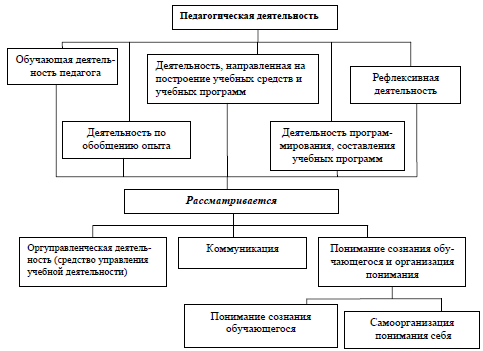 